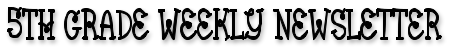 March 26-30, 2012                                                                                                                   Volume 27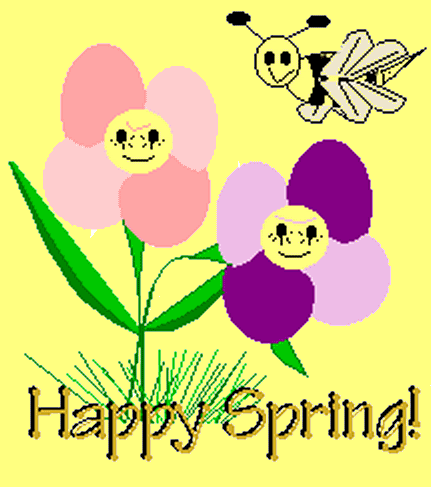 